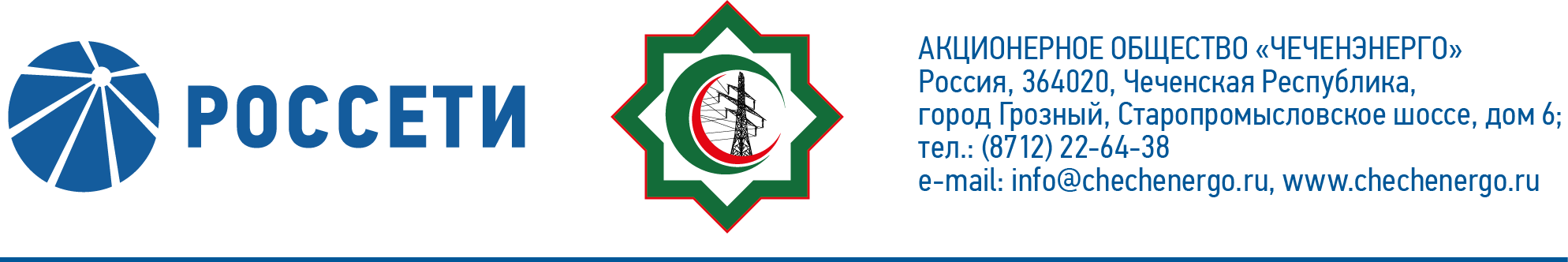 ПРОТОКОЛ  №215заседания Совета директоров АО «Чеченэнерго»Дата проведения: 07 сентября 2020 года.Форма проведения: опросным путем (заочное голосование).Дата и время подведения итогов голосования: 07.09.2020 23:00.Дата составления протокола: 08 сентября 2020 года.Всего членов Совета директоров Общества – 6 человек.В голосовании приняли участие (получены опросные листы):  Докуев Русланбек Саид-Эбиевич Подлуцкий Сергей Васильевич Пудовкин Александр НиколаевичРожков Василий ВладимировичШаптукаев Рустам РуслановичАмалиев Магомед ТюршиевичКворум имеется.ПОВЕСТКА ДНЯ:О кредитной политике Общества за 4 квартал 2019 года.О реализации Антикоррупционной политики в  АО «Чеченэнерго» за 2019 год.Об итогах выполнения инвестиционной программы Общества за         4 квартал 2019 года и 2019 год.О ходе реализации  инвестиционных проектов Общества за 1 квартал 2020 года, включенных в перечень приоритетных объектов.Об обеспечении страховой защиты Общества в 1 квартале 2020 года.Итоги голосования и решения, принятые по вопросам повестки дня:Вопрос №1: О кредитной политике Общества за 4 квартал 2019 года.Решение:Принять к сведению отчет Единоличного исполнительного органа Общества о кредитной политике за 4 квартал 2019 года согласно приложению № 1 к настоящему решению Совета директоров.Отметить превышение максимально допустимых лимитов по состоянию на 31.12.2019.Поручить Единоличному исполнительному органу Общества обеспечить выполнение требований Положения о кредитной политике, утвержденного Советом директоров Общества.Голосовали «ЗА»: Докуев Р.С.-Э., Подлуцкий С.В., Пудовкин А.Н.,         Рожков В.В., Шаптукаев Р.Р., Амалиев М.Т.«ПРОТИВ»:  нет  «ВОЗДЕРЖАЛСЯ»: нетРешение принято единогласно.Вопрос №2: О реализации Антикоррупционной политики в АО «Чеченэнерго» за 2019 год.Решение:Принять к сведению отчет Единоличного исполнительного органа Общества о реализации Антикоррупционной политики в АО «Чеченэнерго» за 2019 год согласно приложению № 2 к настоящему решению Совета директоров.Голосовали «ЗА»: Докуев Р.С.-Э., Подлуцкий С.В., Пудовкин А.Н.,         Рожков В.В., Шаптукаев Р.Р., Амалиев М.Т.«ПРОТИВ»:  нет  «ВОЗДЕРЖАЛСЯ»: нетРешение принято единогласно.Вопрос №3: Об итогах выполнения инвестиционной программы Общества за  4 квартал 2019 года и 2019 год.Решение:Принять к сведению отчет Единоличного исполнительного органа Общества об итогах выполнения инвестиционной программы Общества за      4 квартал 2019 года и 2019 год согласно приложению № 3 к настоящему решению Совета директоров Общества.Отметить отклонения от плановых параметров инвестиционной программы АО «Чеченэнерго», утвержденной приказом Минэнерго России от 15.11.2019 № 8@ по итогам выполнения инвестиционной программы за 2019 год, согласно приложению № 4 к настоящему решению.Поручить Единоличному исполнительному органу                              АО «Чеченэнерго»: Провести анализ причин позднего предоставления актов выполненных работ со стороны подрядных организаций, а также причин позднего проведения торгово-закупочных процедур и принять соответствующие меры, направленные на недопущение срыва сроков реализации проектов инвестиционной программы в будущем. Обеспечить планирование проектов, финансируемых за счет средств докапитализации Общества, с учетом сроков проведения корпоративных процедур, в том числе сроков утверждения Директив Правительства с целью минимизации рисков срыва сроков реализации проектов.Голосовали «ЗА»: Докуев Р.С.-Э., Подлуцкий С.В., Пудовкин А.Н.,         Рожков В.В., Шаптукаев Р.Р., Амалиев М.Т.«ПРОТИВ»:  нет  «ВОЗДЕРЖАЛСЯ»: нетРешение принято единогласно.Вопрос №4: О ходе реализации  инвестиционных проектов Общества за                1 квартал 2020 года, включенных в перечень приоритетных объектов.Решение:Принять к сведению отчет Единоличного исполнительного органа Общества о ходе реализации инвестиционных проектов АО «Чеченэнерго» за 1 квартал 2020 года, включенных в перечень приоритетных объектов, согласно приложению № 5 к настоящему решению Совета директоров Общества.Единоличному исполнительному органу АО «Чеченэнерго» взять 
на особый контроль ход работ на приоритетных инвестиционных проектах, запланированных к вводу в текущем году и обеспечить их приемку в эксплуатацию в установленные сроки.Голосовали «ЗА»: Докуев Р.С.-Э., Подлуцкий С.В., Пудовкин А.Н.,         Рожков В.В., Шаптукаев Р.Р., Амалиев М.Т.«ПРОТИВ»:  нет  «ВОЗДЕРЖАЛСЯ»: нетРешение принято единогласно.Вопрос №5: Об обеспечении страховой защиты Общества в 1 квартале 2020 года.Решение:Принять к сведению отчет Единоличного исполнительного органа Общества об обеспечении страховой защиты в 1 квартале 2020 года согласно приложению № 6 к настоящему решению Совета директоров Общества.Голосовали «ЗА»: Докуев Р.С.-Э., Подлуцкий С.В., Пудовкин А.Н.,         Рожков В.В., Шаптукаев Р.Р., Амалиев М.Т.«ПРОТИВ»:  нет  «ВОЗДЕРЖАЛСЯ»: нетРешение принято единогласно.Председатель Совета директоров         				         Р.С.-Э. ДокуевКорпоративный секретарь						         Т.М. ГасюковаПриложение № 1 -Приложение № 2 -Приложение № 3 -Приложение № 4 -Приложение № 5 -Приложение № 6 -Приложение № 7 -отчет Единоличного исполнительного органа Общества о кредитной политике за 4 квартал 2019 года;отчет Единоличного исполнительного органа Общества о реализации Антикоррупционной политики в                     АО «Чеченэнерго» за 2019 год;отчет Единоличного исполнительного органа Общества об итогах выполнения инвестиционной программы Общества за 4 квартал 2019 года и 2019 год;отклонения от плановых параметров инвестиционной программы АО «Чеченэнерго»;отчет Единоличного исполнительного органа Общества о ходе реализации инвестиционных проектов                   АО «Чеченэнерго» за 1 квартал 2020 года, включенных в перечень приоритетных объектов;отчет Единоличного исполнительного органа Общества об обеспечении страховой защиты в 1 квартале 2020 года;опросные листы членов Совета директоров, принявших участие в заседании.